Datum:					         Unterschrift:Weitere Auskünfte erteilt Procap Schwyz, Postfach 48, 6431 Schwyz   Tel. 041 832 18 43         procap.schwyz@bluewin.ch      www.procap-schwyz.ch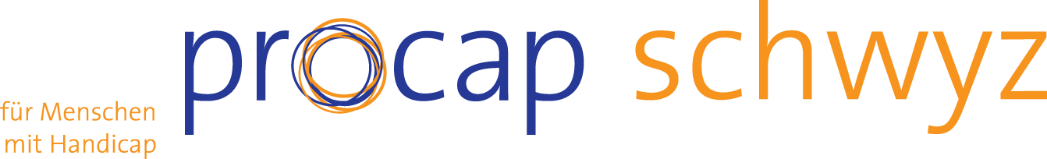 Beitrittserklärung für AktivmitgliederBeitrittserklärung für AktivmitgliederBeitrittserklärung für AktivmitgliederBeitrittserklärung für AktivmitgliederBeitrittserklärung für AktivmitgliederBeitrittserklärung für AktivmitgliederBeitrittserklärung für AktivmitgliederIch erkläre hiermit den Beitritt als Aktivmitglied zu Procap mit der Verpflichtung, die Statuten sowie die Beschlüsse des Verbandes anzuerkennen. Ich erkläre hiermit den Beitritt als Aktivmitglied zu Procap mit der Verpflichtung, die Statuten sowie die Beschlüsse des Verbandes anzuerkennen. Ich erkläre hiermit den Beitritt als Aktivmitglied zu Procap mit der Verpflichtung, die Statuten sowie die Beschlüsse des Verbandes anzuerkennen. Ich erkläre hiermit den Beitritt als Aktivmitglied zu Procap mit der Verpflichtung, die Statuten sowie die Beschlüsse des Verbandes anzuerkennen. Ich erkläre hiermit den Beitritt als Aktivmitglied zu Procap mit der Verpflichtung, die Statuten sowie die Beschlüsse des Verbandes anzuerkennen. Ich erkläre hiermit den Beitritt als Aktivmitglied zu Procap mit der Verpflichtung, die Statuten sowie die Beschlüsse des Verbandes anzuerkennen. Ich erkläre hiermit den Beitritt als Aktivmitglied zu Procap mit der Verpflichtung, die Statuten sowie die Beschlüsse des Verbandes anzuerkennen. Sektion: SchwyzSektion: SchwyzName:Name:Vorname:Vorname:Vorname:Vorname:Vorname:Strasse:Strasse:Geschlecht:	männlich	weiblichGeschlecht:	männlich	weiblichGeschlecht:	männlich	weiblichGeschlecht:	männlich	weiblichGeschlecht:	männlich	weiblichPLZ Ort:PLZ Ort:Tel. P:Tel. P:Tel. P:Tel. P:Tel. P:Tel. Mobil:Tel. Mobil:Tel. G:Tel. G:Tel. G:Tel. G:Tel. G:E-Mail:E-Mail:Beruf:Beruf:Beruf:Beruf:Beruf:Sozialversicherungs-Nummer (AHV-Nr.)Sozialversicherungs-Nummer (AHV-Nr.)756.756.756.756.756.Geburtsdatum: Geburtsdatum: Zivilstand:Zivilstand:Zivilstand:Zivilstand:Zivilstand:Bürgerort:Bürgerort:Nationalität:Nationalität:Nationalität:Nationalität:Nationalität:Bei gesetzlicher VertretungName und AdresseBei gesetzlicher VertretungName und Adresse der Eltern oder  der Vertretung der Eltern oder  der Vertretung der Eltern oder  der Vertretung der Eltern oder  der Vertretung der Eltern oder  der VertretungGeworben durch:Geworben durch:	Behinderung (es können mehrere Behinderungen angekreuzt werden) 	Behinderung (es können mehrere Behinderungen angekreuzt werden) 	Behinderung (es können mehrere Behinderungen angekreuzt werden) 	Behinderung (es können mehrere Behinderungen angekreuzt werden) 	Behinderung (es können mehrere Behinderungen angekreuzt werden) 	Behinderung (es können mehrere Behinderungen angekreuzt werden) 	Behinderung (es können mehrere Behinderungen angekreuzt werden) 	Code	Code	Code	Code	Code	Code	Code	100		geistige-/Lernbehinderung	100		geistige-/Lernbehinderung	500		psychische Behinderung	500		psychische Behinderung	500		psychische Behinderung	500		psychische Behinderung	500		psychische Behinderung	200		Hörbehinderung	200		Hörbehinderung	600		Sehbehinderung	600		Sehbehinderung	600		Sehbehinderung	600		Sehbehinderung	600		Sehbehinderung	300		Körperbehinderung	300		Körperbehinderung	700		Sprachbehinderung	700		Sprachbehinderung	700		Sprachbehinderung	700		Sprachbehinderung	700		Sprachbehinderung	400		Krankheitsbehinderung	400		Krankheitsbehinderung	800		Suchtbehinderung	800		Suchtbehinderung	800		Suchtbehinderung	800		Suchtbehinderung	800		SuchtbehinderungBei Mehrfachbehinderung, bitte Hauptbehinderungscode angeben:Bei Mehrfachbehinderung, bitte Hauptbehinderungscode angeben:Bei Mehrfachbehinderung, bitte Hauptbehinderungscode angeben:Bei Mehrfachbehinderung, bitte Hauptbehinderungscode angeben:Bei Mehrfachbehinderung, bitte Hauptbehinderungscode angeben: